Attachment: PMO Financial Tracking DocumentsThe PO Tracking spreadsheet includes financial transactions for all projects, including requisitions/POs, Journal Entries, Invoice Certifications, and Change Order Requests.The PMO generates the Financial Tracking Master report from the Financial Management (Oracle Cloud) General Ledger; it shows all financial activity by project. The PMs reconcile the Project Financial Statements for their projects to the General Ledger using this report.The Zero Balance Open Report is a subset of the Financial Tracking Master that highlights projects with projected balances of zero that are completed but not closed due to remaining open commitments.The Reconciliation Report provides summary account information and status updates from the PMs for projects with financial issues.PO Tracking - PO Requests 2014PO Tracking - JEs 2014PO Tracking - Invoice Certifications 2014PO Tracking - CORs 2014TD PMO PROJECTS ACCOUNT #2-88265FY 2014Name8/2/2018	Page 1|2TD PMO PROJECTS ACCOUNT #2-88265Name8/2/2018	Page 2|2PMO Project Account Financial Reconciliation ReportPeriod: Month-Year (Mmm-YY)Submitted by (Name) (Date)SUMMARY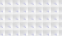 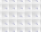 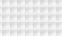 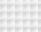 Two (2) projects (all statuses) have deficits in total of ($21.39). This shows no change in deficit from the previous month.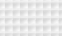 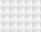 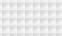 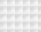 One (1) deficit, totaling ($17.95) is a write-off.One (1) deficit, totaling ($3.44), is a known commitment issue in RIAS that cannot be resolved.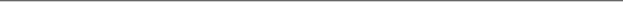 Pages 7-8 RealPage | 1 of 2PROJECT STATUS NEWN/AOPENPM NameXXXX-XXXX Project Nameo	(Month and Year) Status……..RESOLVEDN/APages 7-8 RealPage | 2 of 2Project #PMRequestedVendorAmountRequisi tion #Requisition EnteredRequisition SubmittedRequisition Approved 1Requisition Approved 2PO #POCreatedPO to VendorPO to PMAmount PaidPaid Date (GL)NotesXXXX-XXXXPM's NameMM/DD/YYVendor Name$ AmountReq#MM/DD/YYMM/DD/YYMM/DD/YYMM/DD/YYPO#MM/DD/YYMM/DD/YYMM/DD/YY$ AmountMM/DD/YYMM/DD/YYXXXX-XXXXPM's NameMM/DD/YYVendor Name$ AmountReq#MM/DD/YYMM/DD/YYMM/DD/YYMM/DD/YYPO#MM/DD/YYMM/DD/YYMM/DD/YY$ AmountMM/DD/YYMM/DD/YYXXXX-XXXXPM's NameMM/DD/YYVendor Name$ AmountReq#MM/DD/YYMM/DD/YYMM/DD/YYMM/DD/YYPO#MM/DD/YYMM/DD/YYMM/DD/YY$ AmountMM/DD/YYMM/DD/YYXXXX-XXXXPM's NameMM/DD/YYVendor Name$ AmountReq#MM/DD/YYMM/DD/YYMM/DD/YYMM/DD/YYPO#MM/DD/YYMM/DD/YYMM/DD/YY$ AmountMM/DD/YYMM/DD/YYXXXX-XXXXPM's NameMM/DD/YYVendor Name$ AmountReq#MM/DD/YYMM/DD/YYMM/DD/YYMM/DD/YYPO#MM/DD/YYMM/DD/YYMM/DD/YY$ AmountMM/DD/YPO Canceled per PMXXXX-XXXXPM's NameMM/DD/YYVendor Name$ AmountReq#MM/DD/YYMM/DD/YYMM/DD/YYMM/DD/YYPO#MM/DD/YYMM/DD/YYMM/DD/YY$ AmountMM/DD/YYMM/DD/YYXXXX-XXXXPM's NameMM/DD/YYVendor Name$ AmountReq#MM/DD/YYMM/DD/YYMM/DD/YYMM/DD/YYPO#MM/DD/YYMM/DD/YYMM/DD/YY$ AmountMM/DD/YYMM/DD/YYOpen CommitmentSubtotals$	-$	-$	-Unlogged Open Commitments:Unlogged Open Commitments:Unlogged Open Commitments:$	87,001.28$	87,001.28Date Commits Last Reconciled:Date Commits Last Reconciled:Date Commits Last Reconciled:1/16/2014$	(432,634.57)Project #PMRequestedWhatRecipientAmountAccount (To)Subcode (From)VerifiedJESubmittedJE #JEApprovedGL DateCopy to PMCopy to ClientNotesXXXX-XXXXPM NameMM/DD/YYRefundRecepient Name$ AmountAccount#SubcodeMM/DD/YYMM/DD/YYJE#MM/DD/YYMM/DD/MM/DD/YYMM/DD/YYXXXX-XXXXPM NameMM/DD/YYRefundRecepient Name$ AmountAccount#SubcodeMM/DD/YYMM/DD/YYJE#MM/DD/YYMM/DD/MM/DD/YYMM/DD/YYXXXX-XXXXPM NameMM/DD/YYRefundRecepient Name$ AmountAccount#SubcodeMM/DD/YYMM/DD/YYJE#MM/DD/YYMM/DD/MM/DD/YYMM/DD/YYXXXX-XXXXPM NameMM/DD/YYRefundRecepient Name$ AmountAccount#SubcodeMM/DD/YYMM/DD/YYJE#MM/DD/YYMM/DD/MM/DD/YYMM/DD/YYXXXX-XXXXPM NameMM/DD/YYRefundRecepient Name$ AmountAccount#SubcodeMM/DD/YYMM/DD/YYJE#MM/DD/YYMM/DD/MM/DD/YYMM/DD/YYXXXX-XXXXPM NameMM/DD/YYRefundRecepient Name$ AmountAccount#SubcodeMM/DD/YYMM/DD/YYJE#MM/DD/YYMM/DD/MM/DD/YYMM/DD/YYXXXX-XXXXPM NameMM/DD/YYReturnRecepient Name$ AmountAccount#SubcodeMM/DD/YYMM/DD/YYJE#MM/DD/YYMM/DD/MM/DD/YYMM/DD/YYXXXX-XXXXPM NameMM/DD/YYReturnRecepient Name$ AmountAccount#SubcodeMM/DD/YYMM/DD/YYJE#MM/DD/YYMM/DD/MM/DD/YYMM/DD/YYXXXX-XXXXPM NameMM/DD/YYRefundRecepient Name$ AmountAccount#SubcodeMM/DD/YYMM/DD/YYJE#MM/DD/YYMM/DD/MM/DD/YYMM/DD/YYXXXX-XXXXPM NameMM/DD/YYRefundRecepient Name$ AmountAccount#SubcodeMM/DD/YYMM/DD/YYJE#MM/DD/YYMM/DD/MM/DD/YYMM/DD/YYXXXX-XXXXPM NameMM/DD/YYTransferRecepient Name$ AmountAccount#SubcodeMM/DD/YYMM/DD/YYJE#MM/DD/YYMM/DD/MM/DD/YYMM/DD/YYXXXX-XXXXPM NameMM/DD/YYTransferRecepient Name$ AmountAccount#SubcodeMM/DD/YYMM/DD/YYJE#MM/DD/YYMM/DD/MM/DD/YYMM/DD/YYXXXX-XXXXPM NameMM/DD/YYRefundRecepient Name$ AmountAccount#SubcodeMM/DD/YYMM/DD/YYJE#MM/DD/YYMM/DD/MM/DD/YYMM/DD/YYXXXX-XXXXPM NameMM/DD/YYRefundRecepient Name$ AmountAccount#SubcodeMM/DD/YYMM/DD/YYJE#MM/DD/YYMM/DD/MM/DD/YYMM/DD/YYXXXX-XXXXPM NameMM/DD/YYRefundRecepient Name$ AmountAccount#SubcodeMM/DD/YYMM/DD/YYJE#MM/DD/YYMM/DD/MM/DD/YYMM/DD/YYXXXX-XXXXPM NameMM/DD/YYRefundRecepient Name$ AmountAccount#SubcodeMM/DD/YYMM/DD/YYJE#MM/DD/YYMM/DD/MM/DD/YYMM/DD/YYXXXX-XXXXPM NameMM/DD/YYRefundRecepient Name$ AmountAccount#SubcodeMM/DD/YYMM/DD/YYJE#MM/DD/YYMM/DD/MM/DD/YYMM/DD/YYXXXX-XXXXPM NameMM/DD/YYRefundRecepient Name$ AmountAccount#SubcodeMM/DD/YYMM/DD/YYJE#MM/DD/YYMM/DD/MM/DD/YYMM/DD/YYXXXX-XXXXPM NameMM/DD/YYRefundRecepient Name$ AmountAccount#SubcodeMM/DD/YYMM/DD/YYJE#MM/DD/YYMM/DD/MM/DD/YYMM/DD/YYXXXX-XXXXPM NameMM/DD/YYRefundRecepient Name$ AmountAccount#SubcodeMM/DD/YYMM/DD/YYJE#MM/DD/YYMM/DD/MM/DD/YYMM/DD/YYXXXX-XXXXPM NameMM/DD/YYWrite-offRecepient Name$ AmountAccount#SubcodeMM/DD/YYMM/DD/YYJE#MM/DD/YYMM/DD/MM/DD/YYMM/DD/YYXXXX-XXXXPM NameMM/DD/YYRefundRecepient Name$ AmountAccount#SubcodeMM/DD/YYMM/DD/YYJE#MM/DD/YYMM/DD/MM/DD/YYMM/DD/YYXXXX-XXXXPM NameMM/DD/YYRefundRecepient Name$ AmountAccount#SubcodeMM/DD/YYMM/DD/YYJE#MM/DD/YYMM/DD/MM/DD/YYMM/DD/YYVoucher #PO#Invoice #InvoiceDateVendorProject #PMInv CertRcvdInv to PMFollowupInv CertVerifiedInv CertSigned/SentNotes#PO#Inv#MM/DD/YVendor nameXXXX-XXXXPM NameMM/DD/YYMM/DD/YYMM/DD/YYMM/DD/YY#PO#Inv#MM/DD/YVendor nameXXXX-XXXXPM NameMM/DD/YYMM/DD/YYMM/DD/YYMM/DD/YY#PO#Inv#MM/DD/YVendor nameXXXX-XXXXPM NameMM/DD/YYMM/DD/YYMM/DD/YYMM/DD/YY#PO#Inv#MM/DD/YVendor nameXXXX-XXXXPM NameMM/DD/YYMM/DD/YYMM/DD/YYMM/DD/YY#PO#Inv#MM/DD/YVendor nameXXXX-XXXXPM NameMM/DD/YYMM/DD/YYMM/DD/YYMM/DD/YY#PO#Inv#MM/DD/YVendor nameXXXX-XXXXPM NameMM/DD/YYMM/DD/YYMM/DD/YYMM/DD/YY#PO#Inv#MM/DD/YVendor nameXXXX-XXXXPM NameMM/DD/YYMM/DD/YYMM/DD/YYMM/DD/YY#PO#Inv#MM/DD/YVendor nameXXXX-XXXXPM NameMM/DD/YYMM/DD/YYMM/DD/YYMM/DD/YY#PO#Inv#MM/DD/YVendor nameXXXX-XXXXPM NameMM/DD/YYMM/DD/YYMM/DD/YYMM/DD/YY#PO#Inv#MM/DD/YVendor nameXXXX-XXXXPM NameMM/DD/YYMM/DD/YYMM/DD/YYMM/DD/YY#PO#Inv#MM/DD/YVendor nameXXXX-XXXXPM NameMM/DD/YYMM/DD/YYMM/DD/YYMM/DD/YY#PO#Inv#MM/DD/YVendor nameXXXX-XXXXPM NameMM/DD/YYMM/DD/YYMM/DD/YYMM/DD/YY#PO#Inv#MM/DD/YVendor nameXXXX-XXXXPM NameMM/DD/YYMM/DD/YYMM/DD/YYMM/DD/YY#PO#Inv#MM/DD/YVendor nameXXXX-XXXXPM NameMM/DD/YYMM/DD/YYMM/DD/YYMM/DD/YY#PO#Inv#MM/DD/YVendor nameXXXX-XXXXPM NameMM/DD/YYMM/DD/YYMM/DD/YYMM/DD/YY#PO#Inv#MM/DD/YVendor nameXXXX-XXXXPM NameMM/DD/YYMM/DD/YYMM/DD/YYMM/DD/YY#PO#Inv#MM/DD/YVendor nameXXXX-XXXXPM NameMM/DD/YYMM/DD/YYMM/DD/YYMM/DD/YY#PO#Inv#MM/DD/YVendor nameXXXX-XXXXPM NameMM/DD/YYMM/DD/YYMM/DD/YYMM/DD/YY#PO#Inv#MM/DD/YVendor nameXXXX-XXXXPM NameMM/DD/YYMM/DD/YYMM/DD/YYMM/DD/YY#PO#Inv#MM/DD/YVendor nameXXXX-XXXXPM NameMM/DD/YYMM/DD/YYMM/DD/YYMM/DD/YY#PO#Inv#MM/DD/YVendor nameXXXX-XXXXPM NameMM/DD/YYMM/DD/YYMM/DD/YYMM/DD/YY#PO#Inv#MM/DD/YVendor nameXXXX-XXXXPM NameMM/DD/YYMM/DD/YYMM/DD/YYMM/DD/YY#PO#Inv#MM/DD/YVendor nameXXXX-XXXXPM NameMM/DD/YYMM/DD/YYMM/DD/YYMM/DD/YY#PO#Inv#MM/DD/YVendor nameXXXX-XXXXPM NameMM/DD/YYMM/DD/YYMM/DD/YYMM/DD/YY#PO#Inv#MM/DD/YVendor nameXXXX-XXXXPM NameMM/DD/YYMM/DD/YYMM/DD/YYMM/DD/YY#PO#Inv#MM/DD/YVendor nameXXXX-XXXXPM NameMM/DD/YYMM/DD/YYMM/DD/YYMM/DD/YY#PO#Inv#MM/DD/YVendor nameXXXX-XXXXPM NameMM/DD/YYMM/DD/YYMM/DD/YYMM/DD/YYProject #PMRequestedWhatPO#VendorAmountVerifiedCORRequestedApprovedFollowupCORCompletedGL DateNotesXXXX-XXXXPM NameMM/DD/YYC/x BalancePO#Vendor Name$ AmountMM/DD/MM/DD/YYMM/DD/YYMM/DD/YYMM/DD/YYXXXX-XXXXPM NameMM/DD/YYC/x BalancePO#Vendor Name$ AmountMM/DD/MM/DD/YYMM/DD/YYMM/DD/YYMM/DD/YYXXXX-XXXXPM NameMM/DD/YYC/x BalancePO#Vendor Name$ AmountMM/DD/MM/DD/YYMM/DD/YYMM/DD/YYMM/DD/YYXXXX-XXXXPM NameMM/DD/YYC/x BalancePO#Vendor Name$ AmountMM/DD/MM/DD/YYMM/DD/YYMM/DD/YYMM/DD/YYXXXX-XXXXPM NameMM/DD/YYC/x BalancePO#Vendor Name$ AmountMM/DD/MM/DD/YYMM/DD/YYMM/DD/YYMM/DD/YYXXXX-XXXXPM NameMM/DD/YYC/x BalancePO#Vendor Name$ AmountMM/DD/MM/DD/YYMM/DD/YYMM/DD/YYMM/DD/YYHad to resend with correctattachment.XXXX-XXXXPM NameMM/DD/YYC/x BalancePO#Vendor Name$ AmountMM/DD/MM/DD/YYMM/DD/YYMM/DD/YYMM/DD/YYXXXX-XXXXPM NameMM/DD/YYC/x BalancePO#Vendor Name$ AmountMM/DD/MM/DD/YYMM/DD/YYMM/DD/YYMM/DD/YYXXXX-XXXXPM NameMM/DD/YYC/x BalancePO#Vendor Name$ AmountMM/DD/MM/DD/YYMM/DD/YYMM/DD/YYMM/DD/YYXXXX-XXXXPM NameMM/DD/YYC/x BalancePO#Vendor Name$ AmountMM/DD/MM/DD/YYMM/DD/YYMM/DD/YYMM/DD/YYXXXX-XXXXPM NameMM/DD/YYC/x BalancePO#Vendor Name$ AmountMM/DD/MM/DD/YYMM/DD/YYMM/DD/YYMM/DD/YYXXXX-XXXXPM NameMM/DD/YYC/x BalancePO#Vendor Name$ AmountMM/DD/MM/DD/YYMM/DD/YYMM/DD/YYMM/DD/YYXXXX-XXXXPM NameMM/DD/YYC/x BalancePO#Vendor Name$ AmountMM/DD/MM/DD/YYMM/DD/YYMM/DD/YYMM/DD/YYXXXX-XXXXPM NameMM/DD/YYC/x BalancePO#Vendor Name$ AmountMM/DD/MM/DD/YYMM/DD/YYMM/DD/YYMM/DD/YYXXXX-XXXXPM NameMM/DD/YYC/x BalancePO#Vendor Name$ AmountMM/DD/MM/DD/YYMM/DD/YYMM/DD/YYMM/DD/YY LAST UPDATED Through December 31, 2013 LAST UPDATED Through December 31, 2013 LAST UPDATED Through December 31, 2013 LAST UPDATED Through December 31, 2013 LAST UPDATED Through December 31, 2013 LAST UPDATED Through December 31, 2013 LAST UPDATED Through December 31, 2013 LAST UPDATED Through December 31, 2013 LAST UPDATED Through December 31, 2013 LAST UPDATED Through December 31, 2013 LAST UPDATED Through December 31, 2013 LAST UPDATED Through December 31, 2013 LAST UPDATED Through December 31, 2013 LAST UPDATED Through December 31, 2013 LAST UPDATED Through December 31, 2013OBJECT CODESUBPURCHASEPOSTINGORIGINALBUDGET/REVAMOUNTSAMOUNTAMOUNTBALANCEproject numberProject descriptionPROJECT MANAGERDESCRIPTIONCODEDESCRIPTION/VENDORREQUISITIOORDER #DATEBUDGET/REVADJUSTMENTTO DATECOMMITTEDOUTSTANDING(DEFICIT)XXXX-XXXXProject NamePM NameREVENUEXXXXVendorN/APO#MM/DD/YY$ Amount$0.00$0.00$0.00$0.00#VALUE!XXXX-XXXXProject NamePM NameREVENUEXXXXVendorN/APO#MM/DD/YY$ Amount$0.00$0.00$0.00$0.00#VALUE!XXXX-XXXXProject NamePM NameREVENUEXXXXVendorN/APO#MM/DD/YY$ Amount$0.00$0.00$0.00$0.00#VALUE!XXXX-XXXXProject NamePM NameREVENUEXXXXVendorN/APO#MM/DD/YY$ Amount$0.00$0.00$0.00$0.00#VALUE!XXXX-XXXXProject NamePM NameREVENUEXXXXVendorN/APO#MM/DD/YY$ Amount$0.00$0.00$0.00$0.00#VALUE!XXXX-XXXXProject NamePM NameREVENUEXXXXVendorN/APO#MM/DD/YY$ Amount$0.00$0.00$0.00$0.00#VALUE!XXXX-XXXXProject NamePM NameREVENUEXXXXVendorN/APO#MM/DD/YY$ Amount$0.00$0.00$0.00$0.00#VALUE!XXXX-XXXXProject NamePM NameREVENUEXXXXVendorN/APO#MM/DD/YY$ Amount$0.00$0.00$0.00$0.00#VALUE!XXXX-XXXXProject NamePM NameREVENUEXXXXVendorN/APO#MM/DD/YY$ Amount$0.00$0.00$0.00$0.00#VALUE!XXXX-XXXXProject NamePM NameREVENUEXXXXVendorN/APO#MM/DD/YY$ Amount$0.00$0.00$0.00$0.00#VALUE! LAST UPDATED Through December 31, 2013	FY 2014 LAST UPDATED Through December 31, 2013	FY 2014 LAST UPDATED Through December 31, 2013	FY 2014 LAST UPDATED Through December 31, 2013	FY 2014 LAST UPDATED Through December 31, 2013	FY 2014 LAST UPDATED Through December 31, 2013	FY 2014 LAST UPDATED Through December 31, 2013	FY 2014 LAST UPDATED Through December 31, 2013	FY 2014 LAST UPDATED Through December 31, 2013	FY 2014 LAST UPDATED Through December 31, 2013	FY 2014 LAST UPDATED Through December 31, 2013	FY 2014 LAST UPDATED Through December 31, 2013	FY 2014 LAST UPDATED Through December 31, 2013	FY 2014 LAST UPDATED Through December 31, 2013	FY 2014OBJECT CODESUBPURCHASEPOSTINGORIGINALAMOUNTSAMOUNTACTUALPROJECTEDproject numberProject descriptionPROJECT MANAGERDESCRIPTIONCODEDESCRIPTION/VENDORREQUISITIONORDER #DATEBUDGET/REVTO DATECOMMITTEDBALANCEBALANCEXXXX-XXXXPM NameCode DescriptionXXXXXPO#PO#MM/DD/YY$$$$$XXXX-XXXXPM NameCode DescriptionXXXXXPO#PO#MM/DD/YY$$$$$XXXX-XXXXPM NameCode DescriptionXXXXXPO#PO#MM/DD/YY$$$$$XXXX-XXXXPM NameCode DescriptionXXXXXPO#PO#MM/DD/YY$$$$$XXXX-XXXXPM NameCode DescriptionXXXXXPO#PO#MM/DD/YY$$$$$XXXX-XXXXPM NameCode DescriptionXXXXXPO#PO#MM/DD/YY$$$$$XXXX-XXXXPM NameCode DescriptionXXXXXPO#PO#MM/DD/YY$$$$$XXXX-XXXXPM NameCode DescriptionXXXXXPO#PO#MM/DD/YY$$$$$XXXX-XXXXPM NameCode DescriptionXXXXXPO#PO#MM/DD/YY$$$$$XXXX-XXXXPM NameCode DescriptionXXXXXPO#PO#MM/DD/YY$$$$$XXXX-XXXXPM NameCode DescriptionXXXXXPO#PO#MM/DD/YY$$$$$XXXX-XXXXPM NameCode DescriptionXXXXXPO#PO#MM/DD/YY$$$$$XXXX-XXXXPM NameCode DescriptionXXXXXPO#PO#MM/DD/YY$$$$$XXXX-XXXXPM NameCode DescriptionXXXXXPO#PO#MM/DD/YY$$$$$XXXX-XXXXPM NameCode DescriptionXXXXXPO#PO#MM/DD/YY$$$$$XXXX-XXXXPM NameCode DescriptionXXXXXPO#PO#MM/DD/YY$$$$$XXXX-XXXXPM NameCode DescriptionXXXXXPO#PO#MM/DD/YY$$$$$XXXX-XXXXPM NameCode DescriptionXXXXXPO#PO#MM/DD/YY$$$$$XXXX-XXXXPM NameCode DescriptionXXXXXPO#PO#MM/DD/YY$$$$$XXXX-XXXXPM NameCode DescriptionXXXXXPO#PO#MM/DD/YY$$$$$0000-0000 Total$0.00$0.00$0.00$0.00$0.00Account SummaryAmountActual Balance - FY Beginning$ AmtActual Balance - Current$ AmtProjected Balance$ AmtTotal Write Off Amount$Activity SummaryMM-YYMM-YYFY to DateFY to DateQtyAmountQtyAmountRevenue (Net)$$IPOs (Adjusted)2$49$Refunds1$8$Write Offs0$	-0$	-AmountAmountAmountAmountExpenses$$$$Net Activity$$$$Projected Net Activity$$$$MM-YYMM-YYSince MM-YYSince MM-YYQtyAmountQtyAmt - Increase/ (Decrease)Commitments$$Projects with Deficits2$0$	-